Catch up- Premium Strategy Statement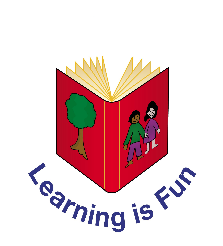 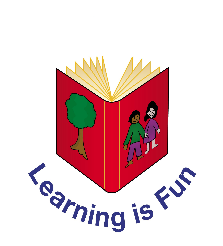 Edith Cavell Primary SchoolNational Tutoring Programme (NTP) Funding and Recovery Premium (RP) Funding National Tutoring Programme Budget: £10,530.00Our predicted NTP spend: £10,490.40 (underspend by £39.60)Recovery Premium Budget: £10,875.00Our predicted RP spend: £10,931.30 (overspend by £56.30)Academic Year: 2022 - 2023Total Catch up budgetNational Tutoring Programme Budget: £10,530.00 (figure found on a published document online)Recovery Premium Budget: £10,875.00 (estimated – based on this year’s PP figures)Amount of funding received per childNTP: £162 per PP child (estimated) RP: £145 per PP child Academic Year: 2022 - 2023Total Catch up budgetNational Tutoring Programme Budget: £10,530.00 (figure found on a published document online)Recovery Premium Budget: £10,875.00 (estimated – based on this year’s PP figures)Review of PP strategyJuly 2023Strategy StatementEdith Cavell Primary is determined that all pupils are given the best possible chance to achieve their full potential through the highest standards of Quality First Teaching, focused support, curriculum enrichment, and pastoral care. We believe the additional provision delivered through the Catch-Up Premium funding should be available to all pupils within school who we know to have been disadvantaged through the Covid pandemic, closure of schools and restrictions of virtual learning. We are committed to ‘Closing the Gap’ between a pupil’s level of achievement and the expected standard for their year group. The Catch-Up Premium funding forms a vital part of this process.The government allocates three pots of money to support pupils. These are: 1. National Tutoring Programme Funding (a ring-fenced grant funding allocated directly to schools for in-school tutoring)2. Pupil Premium (Per-pupil funding to help raise attainment for disadvantaged pupils)3. 2022/23 Recovery Premium (an additional boost to Pupil Premium to help pupils recover lost learning)This report focuses specifically on the first and third allocation of funds.This funding helps to provide additional and extra tuition, opportunities and support to identified and eligible pupils to enable them to secure a firm basis of knowledge and skills on which to securely build future learning.The governors reserve the right to allocate the Catch up premium funding to support any pupils or groups of pupils the school has legitimately identified as benefitting from additional support.Planned ExpenditurePlanned ExpenditurePlanned ExpenditurePlanned ExpenditurePlanned ExpenditurePlanned ExpenditurePlanned ExpenditureThe plan below demonstrates how we are using the NTP and RP incomes to provide targeted support, enrichment and experiences to pupils who may have been disadvantaged by the impact of school closures on learning opportunities. The plan below demonstrates how we are using the NTP and RP incomes to provide targeted support, enrichment and experiences to pupils who may have been disadvantaged by the impact of school closures on learning opportunities. The plan below demonstrates how we are using the NTP and RP incomes to provide targeted support, enrichment and experiences to pupils who may have been disadvantaged by the impact of school closures on learning opportunities. The plan below demonstrates how we are using the NTP and RP incomes to provide targeted support, enrichment and experiences to pupils who may have been disadvantaged by the impact of school closures on learning opportunities. The plan below demonstrates how we are using the NTP and RP incomes to provide targeted support, enrichment and experiences to pupils who may have been disadvantaged by the impact of school closures on learning opportunities. The plan below demonstrates how we are using the NTP and RP incomes to provide targeted support, enrichment and experiences to pupils who may have been disadvantaged by the impact of school closures on learning opportunities. The plan below demonstrates how we are using the NTP and RP incomes to provide targeted support, enrichment and experiences to pupils who may have been disadvantaged by the impact of school closures on learning opportunities. Targeted SupportTargeted SupportTargeted SupportTargeted SupportTargeted SupportTargeted SupportTargeted SupportDesired OutcomeChosen Action/ApproachCost (NTP)Cost(R.P)Success CriteriaStaff Lead Review - 1. Targeted pupils return to at least the standard of attainment they achieved at the end of the previous year and key stage;2. Those who have ‘fallen behind’ make accelerated progress in order to close the gap between their current attainment level, and their expected attainment level.  E. Banks Small Group Tutoring SessionsAutumn 24 x £25.00 (based on 3 x a week) Spring 30 x £25.00 (based on 3 x a week)Summer 30 x £25.00 (based on 3 x a week)£1,260.00£840.00Identified children receive a minimum of 8 weeks of additional tutoring in English, maths or both. Specific area of need identified by class teacher and communicated to tutor.Data monitored by Catch up ChampionC.D/J.M1. Identified pupils’ recall of basic mathematical facts is improved and can be applied in different contexts confidently.2. Pupils understanding of reasoning problems is improved. 3. Pupils can use mathematical language confidently to explain how they arrived at an answer.Third Space Maths TA Cover TA’s supervise on line sessions and support with IT issues, questions and dismiss safely at the end of the sessionAutumn 24 x £10.50 (based on 2 TAs each doing 12 sessions in the term) Spring 24 x £10.50 (based on 2 TAs each doing 12 sessions in the term) Summer 24 x £10.50 (based on 2 TAs each doing 12 sessions in the term) Third Space TutorsFollowing an initial assessment, individual tutors lead pupils through tasks and activities to develop their mathematical skills, understanding and application.Autumn 16 pupils x £230Spring 16 pupils x £230Summer 16 pupils x £230£453.60£6,624.00£302.40£4819.20TAs support children to access the Third Space learning platform. TAs organise refreshments for the children and can dismiss at the end of the sessions to parents/carers. TAs advise and support with technology issues (e.g. headphone connectivity) as and when they arise.Identified children receive 12 weeks of additional tutoring in maths (1:1)Specific area of need identified by class teacher and communicated to tutor.Data monitored by Catch up ChampionParticipating pupils demonstrate secured learning, increased confidence and ability in class mathematics lessons resulting in improved scores in assessments.C.DBooster sessions for eligible and targeted Year 6 pupils to support, reinforce learning and develop assessment craft in preparation for Y6 SATs.After-School Boosters for Y6 pupilsTeacher-led targeted group booster sessions focus on identified areas for development. This will ensure that identified gaps in knowledge and understanding are addressed so that pupils may feel confident in their knowledge and skills when approaching Y6 SAT tests.£2152.80£1,435.20Targeted pupils are either; at least maintaining their previous year/KS1 position; making accelerated progress to at least return to this standard or making accelerated progress to improve on the previous year/KS1 position.Other approachesOther approachesOther approachesOther approachesOther approachesOther approachesOther approachesDesired OutcomeChosen Action/ApproachCost (NTP)Cost(R.P)Success CriteriaStaff Lead Review - KS2 pupils develop, refine and improve maths and English skills through effective homework tasks.Purchase CGP GPaS books for all KS2 pupils.Pupils complete activities at home. N/A£401.50Pupils will be able to answer GPAS-style questions correctly, and will be able to apply grammar, spelling and punctuation skills to their writing across all subjects.C.D/J.M/Finance departmentPupils receive a drink and a biscuit at end of school day and prior to starting additional studyRefreshments for participants prior to sessions in order to aid concentration levels.N/A£300Refreshments available for pupils attending after-school sessions. C.D/TAsCatch up Champion closely monitors the achievement of children accessing additional tutoring.Catch-up champion supports with the organisation and running of extra-curricular sessions. Short term TLR awarded to member of SLT for monitoring, supporting and challenging achievement of pupils. N/A£2,833Achievement of children accessing additional Catch up sessions is accelerated, from their respective starting points.Children achieve the expected standard in their respected year groups in the core subject that they are receiving additional tutoring in.C.D